                                                                                                         ПРОЕКТ № 13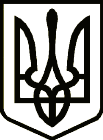 УкраїнаНОВГОРОД – СІВЕРСЬКА МІСЬКА РАДАЧЕРНІГІВСЬКОЇ ОБЛАСТІ(двадцять дев'ята сесія VII скликання)РІШЕННЯ       червня 2018 року                                                                          №     Про розроблення детальногоплану території земельної ділянкипо вулиці Чкалова    Розглянувши заяву Релігійної організації релігійної громади Української Православної Церкви  Чернігівської єпархії парафії на честь святих благовірних князя Петра і княгині Февронії Муромських м. Новгород-Сіверського Чернігівської області (ідентифікаційний код юридичної особи 4017331 ) про надання дозволу на розроблення детального плану території земельної ділянки за адресою: вул. Чкалова, м. Новгород-Сіверський, Чернігівська область з кадастровим № 7423610000:00:003:0549 для визначення містобудівних умов і обмежень забудови земельної ділянки,  керуючись статтями 10, 16, 19 Закону України «Про регулювання містобудівної діяльності», статтею 17 Закону України «Про основи містобудування», статтями 25, 26, 59 Закону України «Про місцеве самоврядування в Україні», Наказом Міністерства регіонального розвитку, будівництва та житлово-комунального господарства України від 16.11.2011  № 290 «Про затвердження Порядку розроблення містобудівної документації» та враховуючи рекомендації постійної комісії міської ради з питань земельних відносин та екології, міська рада ВИРІШИЛА:	1. Надати дозвіл Релігійній організації релігійної громади Української Православної Церкви  Чернігівської єпархії парафії на честь святих благовірних князя Петра і княгині Февронії Муромських м. Новгород-Сіверського Чернігівської області на розроблення детального плану території земельної ділянки орієнтовною площею 0,0839 га, за адресою: вул. Чкалова, м. Новгород-Сіверський, Чернігівська область, відповідно до державних будівельних норм, стандартів і правил.		2. Визначити: 	2.1. Замовником детального плану території Новгород-Сіверську міську раду;	2.2. Відповідальним за розроблення та фінансування детального плану території - Релігійна організація релігійна громада Української Православної Церкви  Чернігівської єпархії парафії на честь святих благовірних князя Петра і княгині Февронії Муромських м. Новгород-Сіверського Чернігівської області.	3. Уповноважити міського голову Бондаренка О.А. укласти угоду щодо розроблення детального плану території, зазначеної в пункті 1 даного рішення. 4. Релігійній організації релігійна громада Української Православної Церкви  Чернігівської єпархії парафії на честь святих благовірних князя Петра і княгині Февронії Муромських м. Новгород-Сіверського Чернігівської області згідно чинного законодавства визначити ліцензовану проектну організацію – розробника детального плану території, для укладення відповідної угоди, сприяти в організації проведення громадських обговорень містобудівної документації відповідно до вимог ст.21 Закону України «Про регулювання містобудівної діяльності».5. Розроблену та погоджену документацію, згідно встановленому законодавством порядком, вказану в пункті 1 даного рішення, подати на затвердження сесії Новгород-Сіверської міської ради. 6. Контроль за виконанням рішення покласти на постійну  комісію міської ради з питань земельних відносин та екології.Міський голова                                                                                    О. Бондаренко Проект рішення підготував: 	Головний спеціаліст міської ради  -                          архітектор міста Новгород-Сіверської                                                 О. Сердюкміської радиПогоджено:Заступник міського головиз питань діяльності виконавчих органів міської ради                                                                              О. МогильнийКеруючий справами виконавчогокомітету міської ради                                                                            Л. ТкаченкоНачальник юридичного відділуміської ради                                                                                            М. ШахуновНачальник відділуземельних відносин міської ради                                                         О. КротСекретар міської ради                                                                            Ю. ЛакозаНадіслати:- головний спеціаліст міської ради  - архітектор міста Новгород-Сіверської    міської ради – 1 прим.